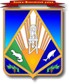 МУНИЦИПАЛЬНОЕ ОБРАЗОВАНИЕХАНТЫ-МАНСИЙСКИЙ РАЙОНХанты-Мансийский автономный округ – ЮграАДМИНИСТРАЦИЯ ХАНТЫ-МАНСИЙСКОГО РАЙОНАП О С Т А Н О В Л Е Н И Еот  19.04.2012                                          	                     		     №88г. Ханты-МансийскО внесении изменений в постановление администрацииХанты-Мансийского  района от 14 октября 2010 года№1591. Внести в приложение к постановлению администрации района                   от 14 октября 2010 года №159 «Об утверждении долгосрочной целевой программы «Обеспечение экологической безопасности Ханты-Мансийского района в 2011-2013 годах» (с изменениями от 14 октября 2011 года) следующие изменения:1.1. В Паспорте Программы строку «Объем и источники финансирования» изложить в следующей редакции:«».1.2. Приложение 2 к  Программе «Основные программные мероприятия» изложить в новой редакции согласно приложению к настоящему постановлению.2. Опубликовать  настоящее постановление в газете «Наш район» и раз-местить на официальном веб-сайте органов местного самоуправления  Ханты-Мансийского района в сети Итернет.3. Контроль за выполнением постановления оставляю за собой.И.о. главы администрации 	Ханты-Мансийского района                                                               В.С.СедуновПриложениек постановлению администрацииХанты-Мансийского районаот 19.04.2012  № 88«Приложение 2 к ПрограммеОСНОВНЫЕ ПРОГРАММНЫЕ МЕРОПРИЯТИЯ».Объем и источники финансированияобщий объем финансирования Программы на 2011-2013 годы за счет бюджета района –36041,5 тыс. рублей, в том числе:2011 год – 12154,5 тыс. рублей;2012 год – 12887 тыс. рублей;2013 год – 11000 тыс. рублей№п/пНаименование мероприятийМуниципаль-ный заказчик  Источ-никифинанси-рованияФинансовые затраты на реализацию       (тыс. руб.)Финансовые затраты на реализацию       (тыс. руб.)Финансовые затраты на реализацию       (тыс. руб.)Финансовые затраты на реализацию       (тыс. руб.)Исполнители Программы№п/пНаименование мероприятийМуниципаль-ный заказчик  Источ-никифинанси-рованиявсего2011год2012год2013годИсполнители ПрограммыЦель: Улучшение экологической обстановки для обеспечения экологической безопасности Ханты-Мансийского районаЦель: Улучшение экологической обстановки для обеспечения экологической безопасности Ханты-Мансийского районаЦель: Улучшение экологической обстановки для обеспечения экологической безопасности Ханты-Мансийского районаЦель: Улучшение экологической обстановки для обеспечения экологической безопасности Ханты-Мансийского районаЦель: Улучшение экологической обстановки для обеспечения экологической безопасности Ханты-Мансийского районаЦель: Улучшение экологической обстановки для обеспечения экологической безопасности Ханты-Мансийского районаЦель: Улучшение экологической обстановки для обеспечения экологической безопасности Ханты-Мансийского районаЦель: Улучшение экологической обстановки для обеспечения экологической безопасности Ханты-Мансийского районаЦель: Улучшение экологической обстановки для обеспечения экологической безопасности Ханты-Мансийского районаЗадача:  Решение проблем по охране земельных ресурсов в области обращения с отходами, увеличение доли обеспеченности населенных пунктов района полигонами твердых бытовых и промышленных отходов, установками по утилизации биологических и твердых бытовых отходовЗадача:  Решение проблем по охране земельных ресурсов в области обращения с отходами, увеличение доли обеспеченности населенных пунктов района полигонами твердых бытовых и промышленных отходов, установками по утилизации биологических и твердых бытовых отходовЗадача:  Решение проблем по охране земельных ресурсов в области обращения с отходами, увеличение доли обеспеченности населенных пунктов района полигонами твердых бытовых и промышленных отходов, установками по утилизации биологических и твердых бытовых отходовЗадача:  Решение проблем по охране земельных ресурсов в области обращения с отходами, увеличение доли обеспеченности населенных пунктов района полигонами твердых бытовых и промышленных отходов, установками по утилизации биологических и твердых бытовых отходовЗадача:  Решение проблем по охране земельных ресурсов в области обращения с отходами, увеличение доли обеспеченности населенных пунктов района полигонами твердых бытовых и промышленных отходов, установками по утилизации биологических и твердых бытовых отходовЗадача:  Решение проблем по охране земельных ресурсов в области обращения с отходами, увеличение доли обеспеченности населенных пунктов района полигонами твердых бытовых и промышленных отходов, установками по утилизации биологических и твердых бытовых отходовЗадача:  Решение проблем по охране земельных ресурсов в области обращения с отходами, увеличение доли обеспеченности населенных пунктов района полигонами твердых бытовых и промышленных отходов, установками по утилизации биологических и твердых бытовых отходовЗадача:  Решение проблем по охране земельных ресурсов в области обращения с отходами, увеличение доли обеспеченности населенных пунктов района полигонами твердых бытовых и промышленных отходов, установками по утилизации биологических и твердых бытовых отходовЗадача:  Решение проблем по охране земельных ресурсов в области обращения с отходами, увеличение доли обеспеченности населенных пунктов района полигонами твердых бытовых и промышленных отходов, установками по утилизации биологических и твердых бытовых отходов1.Обустройство площадки и  приобретение установки  по утилизации ТБО                           вд. Согом (в т.ч. доставка до населенного пункта, пуско-наладочные работы)администрация Ханты-Мансийского районавсего30005002500департамент строительства, архитектуры и ЖКХ1.Обустройство площадки и  приобретение установки  по утилизации ТБО                           вд. Согом (в т.ч. доставка до населенного пункта, пуско-наладочные работы)администрация Ханты-Мансийского районабюджет района30005002500департамент строительства, архитектуры и ЖКХ2.Строительство полигона ТБО в п. Красноленинский (ПИР)администрация Ханты-Мансийского районавсего5005000департамент строительства, архитектуры и ЖКХ2.Строительство полигона ТБО в п. Красноленинский (ПИР)администрация Ханты-Мансийского районабюджет района5005000департамент строительства, архитектуры и ЖКХ3.Доставка  установок по утилизации ТБО до населенных пунктов  с. Тюли, с. Цингалы, п. Выкатной, п. Сибирскийадминистрация Ханты-Мансийского районавсего200200департамент строительства, архитектуры и ЖКХ3.Доставка  установок по утилизации ТБО до населенных пунктов  с. Тюли, с. Цингалы, п. Выкатной, п. Сибирскийадминистрация Ханты-Мансийского районабюджет района200200департамент строительства, архитектуры и ЖКХ4.Пуско-наладочные работы установок по утилизации ТБО в с. Тюли, с. Цингалы, п. Выкатной, п. Сибирскийадминистрация Ханты-Мансийского районавсего300300департамент строительства, архитектуры и ЖКХ4.Пуско-наладочные работы установок по утилизации ТБО в с. Тюли, с. Цингалы, п. Выкатной, п. Сибирскийадминистрация Ханты-Мансийского районабюджет района300300департамент строительства, архитектуры и ЖКХ5.Строительство полигона ТБО в п. Красноленинскийадминистрация Ханты-Мансийского районавсего17500650011000департамент строительства, архитектуры и ЖКХ5.Строительство полигона ТБО в п. Красноленинскийадминистрация Ханты-Мансийского районабюджет района17500650011000департамент строительства, архитектуры и ЖКХ6.Строительство полигона ТБО в п. Горноправдинскеадминистрация Ханты-Мансийского районавсего15001500департамент строительства, архитектуры и ЖКХ6.Строительство полигона ТБО в п. Горноправдинскеадминистрация Ханты-Мансийского районабюджет района15001500департамент строительства, архитектуры и ЖКХ7.Приобретение установок по утилизации биологических отходов в с. Батово, с. Тюли, с.  Селияровоадминистрация Ханты-Мансийского районавсего12001200департаментимущественных, земельных отношенийи природопользования7.Приобретение установок по утилизации биологических отходов в с. Батово, с. Тюли, с.  Селияровоадминистрация Ханты-Мансийского районабюджет района12001200департаментимущественных, земельных отношенийи природопользования8.Обустройство площадок и  приобретение установок  по утилизации ТБО                           в с. Цингалы, п. Выкатной, п. Сибирский, с. Тюли (в т.ч. доставка до населенных пунктов, пуско-наладочные работы)администрация Ханты-Мансийского районавсего10761,58874,51887департаментимущественных, земельных отношенийи природопользования8.Обустройство площадок и  приобретение установок  по утилизации ТБО                           в с. Цингалы, п. Выкатной, п. Сибирский, с. Тюли (в т.ч. доставка до населенных пунктов, пуско-наладочные работы)администрация Ханты-Мансийского районабюджет района10761,58874,51887департаментимущественных, земельных отношенийи природопользования9Обустройство площадки под установку ТБО в п. Кирпичныйадминистрация Ханты-Мансийского районавсего480480департаментимущественных, земельных отношенийи природопользования9Обустройство площадки под установку ТБО в п. Кирпичныйадминистрация Ханты-Мансийского районабюджет района480480департаментимущественных, земельных отношенийи природопользования10.Приобретение контейнера под установку по утилизации ТБО в с. Цингалы(в т.ч. доставка до населенного пункта)администрация Ханты-Мансийского районавсего50050010.Приобретение контейнера под установку по утилизации ТБО в с. Цингалы(в т.ч. доставка до населенного пункта)администрация Ханты-Мансийского районабюджет района50050011.Монтаж и пуско-наладочные работы на установке по утилизации ТБО                         в с. Цингалыадминистрация Ханты-Мансийского районавсего10010011.Монтаж и пуско-наладочные работы на установке по утилизации ТБО                         в с. Цингалыадминистрация Ханты-Мансийского районабюджет района100100Итого по Программе36041,512154,51288711 000